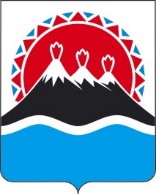 П О С Т А Н О В Л Е Н И ЕПРАВИТЕЛЬСТВА  КАМЧАТСКОГО КРАЯ                   г. Петропавловск-КамчатскийПРАВИТЕЛЬСТВО ПОСТАНОВЛЯЕТ:1. Внести в таблицу приложения к постановлению Правительства Камчатского края от 21.10.2020 № 421-П «Об установлении нормативов формирования расходов на оплату труда депутатов, выборных должностных лиц местного самоуправления, осуществляющих свои полномочия на постоянной основе, муниципальных служащих и содержание органов местного самоуправления муниципальных образований в Камчатском крае на 2021 год» следующие изменения: 1) пункты 3, 3.1 изложить в следующей редакции:  «		    									             »;2) пункт 4.4 изложить в следующей редакции:«                                                                                                                             »;3) пункт 9 изложить в следующей редакции:   «                                                                                                                             »;4) пункт 14.5 изложить в следующей редакции:                                                                        «													   .2. Настоящее постановление вступает в силу через 10 дней после дня его официального опубликования и распространяется на правоотношения, возникшие с 1 января 2021 года.Пояснительная запискак проекту постановления Правительства Камчатского края «О внесении изменения в приложение к постановлению Правительства Камчатского края от 21.10.2020 № 421-П «Об установлении нормативов формирования расходов на оплату труда депутатов, выборных должностных лиц местного самоуправления, осуществляющих свои полномочия на постоянной основе, муниципальных служащих и содержание органов местного самоуправления муниципальных образований в Камчатском крае на 2021 год»Проект постановления Правительства Камчатского края «О внесении изменения в приложение к постановлению Правительства Камчатского края от 21.10.2020 № 421-П «Об установлении нормативов формирования расходов на оплату труда депутатов, выборных должностных лиц местного самоуправления, осуществляющих свои полномочия на постоянной основе, муниципальных служащих и содержание органов местного самоуправления муниципальных образований в Камчатском крае на 2021 год»  (далее - проект постановления) разработан в связи с обращениями глав муниципальных образований по уточнению утвержденных нормативов расходов в том числе:	1. На осуществление разовых расходов в целях обеспечения в текущем финансовом году компенсационных выплат при увольнении выборных должностных лиц в следующих муниципальных образованиях:	- Запорожское сельское поселение + 1 274,00 тыс. рублей;- Вилючинский городской округ + 4 758 тыс. рублей.2. На осуществление постоянных расходов на оплату труда, содержание зданий и помещений, занимаемых органами местного самоуправления, а также иных расходов по обеспечению деятельности представительных и исполнительных органов местного самоуправления в следующих муниципальных образованиях:- Усть-Камчатский МР + 5 103, 00 тыс. рублей за счет уменьшения норматива расходов Усть-Камчатского сельского поселения. Данные изменения обусловлены образованием «единой администрации» Усть-Камчатского муниципального района, на которую возложено исполнение полномочий администрации Усть-Камчатского сельского поселения; - Запорожское сельское поселение + 450,00 тыс. рублей в связи увеличением расходов на коммунальные услуги по занимаемым органами МСУ помещениям и денежного вознаграждения муниципальных служащих поселения с учетом соотносительности основных условий оплаты труда (общих подходов к структуре и исчислению денежного содержания) государственных гражданских и муниципальных служащих;- Вилючинский городской округ перераспределение расходов в сумме 3 229,00 тыс. рублей с представительного органа власти на исполнительный орган власти в связи с изменением системы управления (произошло объединение должности главы администрации и главы городского округа, а совет депутатов возглавляет председатель, назначенный из числа депутатов);- сельское поселение «село Таловка» + 900, 00 тыс. рублей в связи с увеличением расходов на оплату труда сотрудников администрации поселения замещающих должности, не являющиеся должностями муниципальной службы (введена ставка водителя с отраслевая система оплаты труда).В соответствии с постановлением Правительства Камчатского края                       от 06.06.2013 № 233-П «Об утверждении порядка проведения оценки регулирующего воздействия проектов нормативных правовых актов Камчатского края и экспертизы нормативных правовых актов Камчатского края» представленный проект постановления не подлежит оценке регулирующего воздействия.Проект постановления Правительства Камчатского края размещен на официальном сайте исполнительных органов государственной власти в сети «Интернет» для проведения независимой антикоррупционной экспертизы с 17.02.2021 года по 26.02.2020 года. Проект постановления Правительства Камчатского края направлен 17.02.2021 в Прокуратуру Камчатского края в рамках заключенного Соглашения о взаимодействии в сфере нормотворческой деятельности. Принятие настоящего постановления не потребует выделения дополнительных средств из краевого бюджета.[Дата регистрации]№[Номер документа]О внесении изменения в приложение к постановлению Правительства Камчатского края от 21.10.2020        № 421-П «Об установлении нормативов формирования расходов на оплату труда депутатов, выборных должностных лиц местного самоуправления, осуществляющих свои полномочия на постоянной основе, муниципальных служащих и содержание органов местного самоуправления муниципальных образований в Камчатском крае на 2021 год»3Усть-Камчатский муниципальный район126 62312 552110 3213 7503.1.Усть-Камчатское сельское поселение00004.4.Запорожское сельское поселение19 3093 00216 30709Вилючинский городской округ131 02510 335113 1257 56514.5.сельское поселение «село Таловка»11 195011 1950Председатель Правительства - Первый вице-губернатор Камчатского края[горизонтальный штамп подписи 1]А.О. Кузнецов